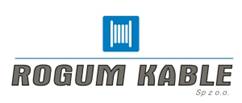 SILANOX FLEX 0,6/1 kV 4x6 + 2x2,5 mm2 + 1x50 mm2 Fe 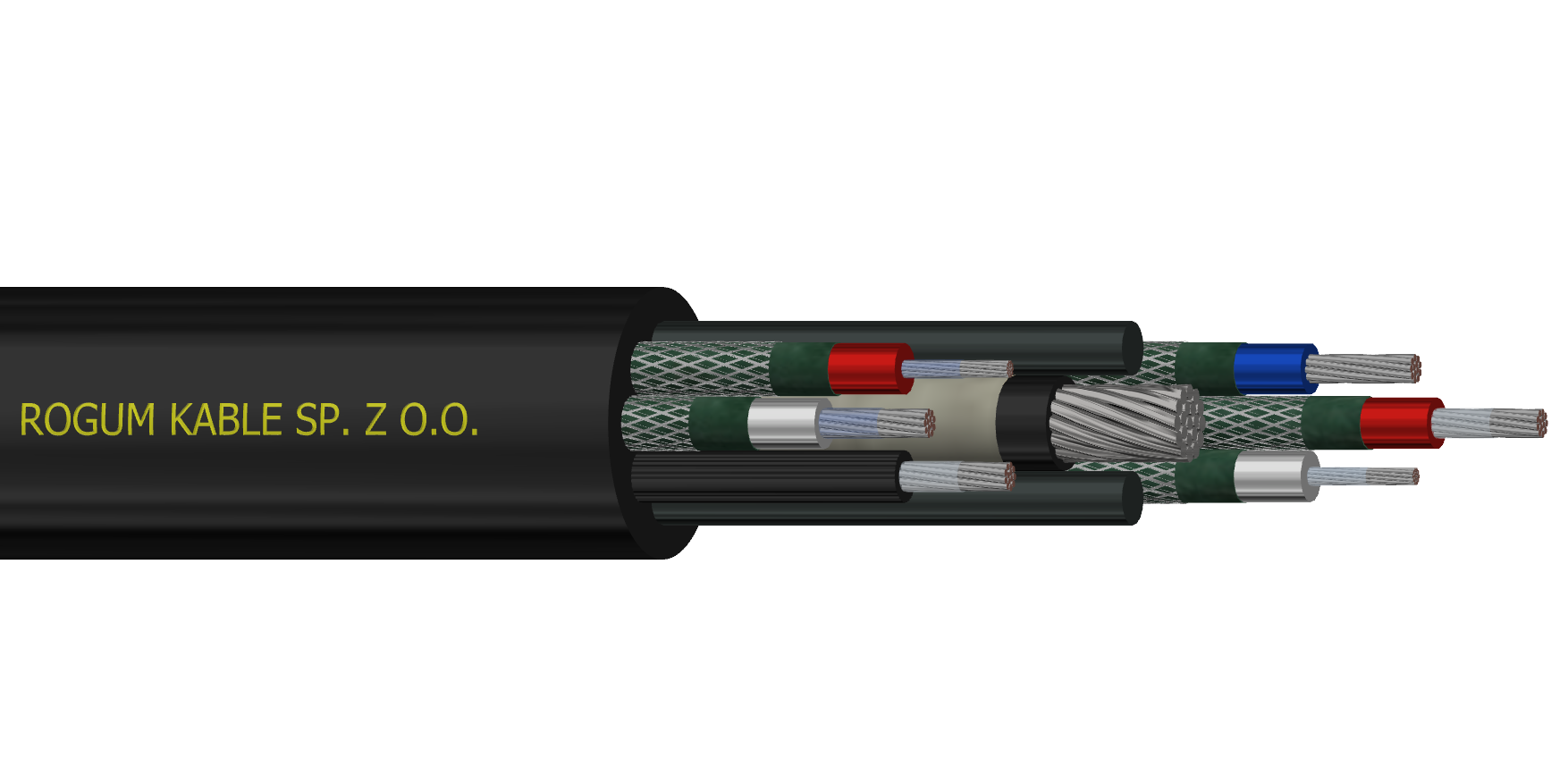 Górnicze kable elektroenergetyczne o izolacji  elastycznego materiału polimerowego i powłoce z elastycznego materiału polimerowego nierozprzestrzeniającego płomienia do zasilania urządzeń przy głębieniu szybów górniczych.  Przewody oponowe z indywidualnie ekranowanymi żyłami, samonośne i strzałowe na napięcie znamionowe 0,6/ 1kV.Górnicze kable elektroenergetyczne o izolacji  elastycznego materiału polimerowego i powłoce z elastycznego materiału polimerowego nierozprzestrzeniającego płomienia do zasilania urządzeń przy głębieniu szybów górniczych.  Przewody oponowe z indywidualnie ekranowanymi żyłami, samonośne i strzałowe na napięcie znamionowe 0,6/ 1kV. Zgodność z normamiZN-FKR-056:2015; PN-EN 60332-1-2:2010 BUDOWA BUDOWAŻyły robocze, ochronne, pomocniczeMiedziane wielodrutowe, ocynowane kl.5 wg PN-EN 60228.Izolacja na żyłach oraz elemencie nośnymMateriał polimerowy o właściwościach odpowiadających mieszance ciepłoodpornej typu  IEP wg PN-89/E-29100.Ekran na żyłach roboczych i pomocniczychEkran na każdej żyle roboczej oraz zespole żył pomocniczych w postaci obwoju z taśmy przewodzącej oraz oplotu z drutów miedzianych, ocynowanych i przędzy z tworzywa sztucznego o gęstości krycia co najmniej 30%.Element nośnyLina stalowa typu Drucrane K19 do dźwigów o zmniejszonej odkrętności, o 12 splotkach w warstwie zewnętrznej, splotki kompaktowane, średnica zewnętrzna liny 10mm., wg PN-EN 12385-1. Klasa wytrzymałości liny 1960 N/mm2 o minimalnej sile zrywającej 89,0 kN.Wypełniacze w ośrodkuWypełnienie włókniste w izolacji z materiału polimerowego ciepłoodpornego typu IZ wg PN-89/E-29100 o grubości ścianki 0,8 mm.Ośrodek przewoduOśrodek przewodów stanowią ekranowane żyły robocze i pomocnicze, żyła ochronna karbowana, oraz elementy wypełniające we wspólnej powłoce skręcone wokół centralnie umieszczonego elementu nośnego o kierunku skrętu przeciwnym do kierunku skrętu zewnętrznej warstwy splotek liny nośnej.OponaMateriał polimerowy odporny na rozprzestrzenianie płomienia, olejoodporny o  właściwościach odpowiadających mieszance typu ON4 wg PN-E-90140:1986.Barwa opony CzarnaIdentyfikacja żył- 3 żyły robocze: niebieska, naturalna, czerwona- 1 żyła ochronna: czarna - karbowana- 2 żyły pomocnicze: naturalna, czerwona CHARAKTERYSTYKA CHARAKTERYSTYKANapięcie znamionowe0,6/1 kVNapięcie probierczeżył robocze - 3,5 kV; żył pomocnicze - 2 kVZakres temperatur pracyod -50 oC do +90 oCTemperatura układania od -25 oC do +70 oCMinimalny promień gięcia10DPrzykład oznaczenia przewoduROGUM KABLE sp. z o.o. SILANOX 0,6/1 kV 4x6+2x2,5 mm2 +1x50 mm2 Fe  ID: 2081725    2019  687 mbKabel elektroenergetyczny o żyłach miedzianych, o izolacji elastomerowej ciepłoodpornej i oponie elastomerowej trudnopalnej z indywidualnie ekranowanymi żyłami, szybowy. FLEX- przewód o podwyższonej elastyczności.Każdy kabel posiada czytelny i trwały nadruk powtarzający się cyklicznie, wydrukowany wzdłużnie na powłoce zewnętrznej zawierający w szczególności: nazwę producenta, typ kabla/przewodu, przekrój, ilość żył, napięcie znamionowe, identyfikator, rok produkcji oraz metraż dostarczanego odcinka. ZASTOSOWANIEZASTOSOWANIEZASTOSOWANIEZASTOSOWANIEKabel przeznaczony do pracy jako samonośny, sterowniczy, sygnalizacyjny, strzałowy, do zasilania urządzeń przy głębieniu szybów górniczych; w polach niemetanowych i metanowych w wyrobiskach zaliczanych do stopnia „a”, „b” lub „c” niebezpieczeństwa wybuchu metanu; w wyrobiskach zaliczanych do klasy „A” lub „B” zagrożenia wybuchem pyłu węglowego.Kabel przeznaczony do pracy jako samonośny, sterowniczy, sygnalizacyjny, strzałowy, do zasilania urządzeń przy głębieniu szybów górniczych; w polach niemetanowych i metanowych w wyrobiskach zaliczanych do stopnia „a”, „b” lub „c” niebezpieczeństwa wybuchu metanu; w wyrobiskach zaliczanych do klasy „A” lub „B” zagrożenia wybuchem pyłu węglowego.Kabel przeznaczony do pracy jako samonośny, sterowniczy, sygnalizacyjny, strzałowy, do zasilania urządzeń przy głębieniu szybów górniczych; w polach niemetanowych i metanowych w wyrobiskach zaliczanych do stopnia „a”, „b” lub „c” niebezpieczeństwa wybuchu metanu; w wyrobiskach zaliczanych do klasy „A” lub „B” zagrożenia wybuchem pyłu węglowego.Kabel przeznaczony do pracy jako samonośny, sterowniczy, sygnalizacyjny, strzałowy, do zasilania urządzeń przy głębieniu szybów górniczych; w polach niemetanowych i metanowych w wyrobiskach zaliczanych do stopnia „a”, „b” lub „c” niebezpieczeństwa wybuchu metanu; w wyrobiskach zaliczanych do klasy „A” lub „B” zagrożenia wybuchem pyłu węglowego.CERTYFIKAT I ATESTYCERTYFIKAT I ATESTYCERTYFIKAT I ATESTYCERTYFIKAT I ATESTYAtest EMAG (Sieć Badawacz Łukasiewicz- Instytut Technik Innowacyjnych EMAG)., Opinia Techniczna z Koplani Doświadczalnej „Barbara”.Atest EMAG (Sieć Badawacz Łukasiewicz- Instytut Technik Innowacyjnych EMAG)., Opinia Techniczna z Koplani Doświadczalnej „Barbara”.Atest EMAG (Sieć Badawacz Łukasiewicz- Instytut Technik Innowacyjnych EMAG)., Opinia Techniczna z Koplani Doświadczalnej „Barbara”.Atest EMAG (Sieć Badawacz Łukasiewicz- Instytut Technik Innowacyjnych EMAG)., Opinia Techniczna z Koplani Doświadczalnej „Barbara”.INFORMACJE DODATKOWEINFORMACJE DODATKOWEINFORMACJE DODATKOWEINFORMACJE DODATKOWEKonstrukcja przewodu uwzględnia 3-krotny współczynnik bezpieczeństwa w zakresie wytrzymałości mechanicznej i ciągłości żył w zwisie swobodnym do 1500 m.Współczynniki bezpieczeństwa w/w przewodu z elementem nośnym w postaci liny stalowej o klasie wytrzymałości 1960 N/mm2 o minimalnej sile zrywającej 89,0 kN, dla wybranych długości:500 mb. – 9,071000 mb. – 4,531500 mb. – 3,0Na życzenie klienta istnieje możliwość:zmiany barwy oponyW sprawach dotyczących szczegółowych danych technicznych prosimy o kontakt z naszym Doradcą Technicznym: doradztwotechniczne@rogum.com.plKonstrukcja przewodu uwzględnia 3-krotny współczynnik bezpieczeństwa w zakresie wytrzymałości mechanicznej i ciągłości żył w zwisie swobodnym do 1500 m.Współczynniki bezpieczeństwa w/w przewodu z elementem nośnym w postaci liny stalowej o klasie wytrzymałości 1960 N/mm2 o minimalnej sile zrywającej 89,0 kN, dla wybranych długości:500 mb. – 9,071000 mb. – 4,531500 mb. – 3,0Na życzenie klienta istnieje możliwość:zmiany barwy oponyW sprawach dotyczących szczegółowych danych technicznych prosimy o kontakt z naszym Doradcą Technicznym: doradztwotechniczne@rogum.com.plKonstrukcja przewodu uwzględnia 3-krotny współczynnik bezpieczeństwa w zakresie wytrzymałości mechanicznej i ciągłości żył w zwisie swobodnym do 1500 m.Współczynniki bezpieczeństwa w/w przewodu z elementem nośnym w postaci liny stalowej o klasie wytrzymałości 1960 N/mm2 o minimalnej sile zrywającej 89,0 kN, dla wybranych długości:500 mb. – 9,071000 mb. – 4,531500 mb. – 3,0Na życzenie klienta istnieje możliwość:zmiany barwy oponyW sprawach dotyczących szczegółowych danych technicznych prosimy o kontakt z naszym Doradcą Technicznym: doradztwotechniczne@rogum.com.plKonstrukcja przewodu uwzględnia 3-krotny współczynnik bezpieczeństwa w zakresie wytrzymałości mechanicznej i ciągłości żył w zwisie swobodnym do 1500 m.Współczynniki bezpieczeństwa w/w przewodu z elementem nośnym w postaci liny stalowej o klasie wytrzymałości 1960 N/mm2 o minimalnej sile zrywającej 89,0 kN, dla wybranych długości:500 mb. – 9,071000 mb. – 4,531500 mb. – 3,0Na życzenie klienta istnieje możliwość:zmiany barwy oponyW sprawach dotyczących szczegółowych danych technicznych prosimy o kontakt z naszym Doradcą Technicznym: doradztwotechniczne@rogum.com.plNUMER KARTY24DATA  WYDANIA18-08-2019LICZBA I RODZAJ ŻYŁLICZBA I RODZAJ ŻYŁLICZBA I RODZAJ ŻYŁLICZBA I RODZAJ ŻYŁCałkowita liczba żył w kabluRodzaj żyłRodzaj żyłRodzaj żyłCałkowita liczba żył w kabluRoboczych OchronnejPomocniczych nnnn6312BUDOWABUDOWABUDOWABUDOWABUDOWABUDOWABUDOWABUDOWABUDOWABUDOWALiczba żyłŻyły roboczeŻyły roboczeŻyły ochronneŻyły ochronneŻyły pomocniczeŻyły pomocniczeGrubość znamionowa oponyMax średnica kablaOrientacyjna masa kablaLiczba żyłprzekrój znam.Grubość znam. izolacjiprzekrój znam.Grubość znam. izolacjiprzekrój znam.Grubość znam. izolacjiGrubość znamionowa oponyMax średnica kablaOrientacyjna masa kablanmm2mmmm2mmmm2mmmmmmkg/km662,062,02,52,34,540,52000PARAMETRYPARAMETRYPARAMETRYPrzekrój znamionowy żyły roboczejNajwiększa rezystancja żyły w temp. 20 oCObciążalnośc prądowa w temp. otoczenia 25 oCmm2Ω/kmA2,58,21-63,3939